Sunday 7 May 2023	                                                                   			 Psalter: Week IOUR LADY OF LOURDES AND SAINT CECILIAParish Administrator: Mgr Francis JamiesonLandline: 01258 452051 Mobile: 07826 732493Hospital RC Chaplains:Dorchester:  Fr Barry Hallett 01305 255198; Poole: Deacon Declan McConville 01202 442167 Newsletter:  newsletterblandfordcatholics@yahoo.co.ukWebsite:  blandfordcatholics.orgPlymouth Diocesan Trust Registered Charity No. 213227Please keep in your prayers:   Ruby Cooper,  Iris Bell; Christopher; Noreen Breadmore; Christina and John Morley;  Leeah, Marjorie’s daughter;  Sandra, Teresa and Tom’s niece;  Father Tom, and all at the Care Home where he is chaplain; and all families of those suffering at this time.MASS INFORMATION CORRECT AT TIME OF PUBLISHING BUT MAY BE SUBJECT TO CHANGE AT SHORT NOTICE EASTER SEASON YEAR A1 Saturday May 6 9.30am TRADITIONAL LATIN MASS5.30 pm Vigil Mass of SundaySUNDAY May 7 FIFTH SUNDAY OF EASTER9.00am CHILDREN’S MASSMonday May 89.10am Morning Prayers 9.30am HOLY MASS   Tuesday May 96.10pm Evening Prayers  6.30pm HOLY MASS- SURVIVORS OF SEXUAL ABUSEWednesday May 10  St John of Avila, Doctor of the Church9.10am Morning Prayers 9.30am HOLY MASSThursday May 119.10am Morning Prayers 9.30am HOLY MASSFriday May 12   St Nereus and St Achilleus, Martyrs; St Pancras, Martyr 9.10am Morning Prayers 9.30am HOLY MASSfollowed by BenedictionSaturday May 13  Our Lady of Fatima9.30am TRADITIONAL LATIN MASS5.30 pm Vigil Mass of SundaySUNDAY May 14 SIXTH SUNDAY OF EASTER9.00am HOLY MASSGOOD SHEPHERD SUNDAY,  last Sunday, April 30th., was the day when we prayed especially for vocations to the priesthood and the religious life.  Our two most recent seminarians are currently studying for their foundation year at the Royal English College in Valladolid in Spain, and we hope to have more starting there this year, and three men will begin major seminary studies.   This, of course, costs money, so please help.  There are gift aid envelopes for those who pay income tax.  Through the words of the prophet Jeremiah God promises his people that He will never leave them without shepherds to gather them together and guide them.  We do need priests, so please do pray for vocations, and please help to train them through your donations.WEEKLY OFFERINGS - £334.50.   EVC UGANDA - ‘Boniface’ has been counted and £458.72 has been sent.  See below for a picture of him.    Thank you to everyone who contributed.  RuthWith blessings on every one of our parish family,  Father Francis   ANY OTHER BUSINESS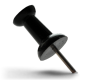 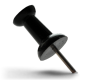 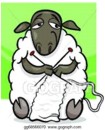 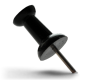 KNIT & NATTER  Next meeting in the Hall on Tuesday May 16 (2-4pm).  All crafters welcome! Christina On Sunday 7th May 2023, Gillingham Methodist Church will be hosting  a performance of Edward Elgar’s sublime choral work ‘The Dream of Gerontius’ .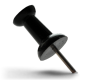 	As you can appreciate, an event of this magnitude does not come cheaply and we have set an admission price of £20.  For more information, please see posters in porch.A LOVELY SURPRISE   Shortly after Easter, I received a letter of congratulations from The Director of Development, Oregon Catholic Press (OCP). It was to invite me to their annual Convention 2023, this year to be held in Reno, NV, USA in mid July. It is here that my newly published hymns and additional submissions will be showcased. The tone of the letter was so very warm and I have accepted the kind offer. I have to admit that a break in the sunshine to be part of a celebration of new music will be a privilege. Philippa Daffern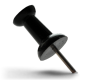 ST EDWARD’S WAY This is the last chance for donations (CAFOD) for Ruth and Madeleine’s sponsored pilgrimage – please mark any envelopes to Ruth and Madeleine and put in the Sunday collection plates.  Thank you.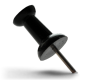 The Blessed Virgin Mary is like a mother who has many children.  She is always busy going from one to the other!  - St John Vianney“BONIFACE”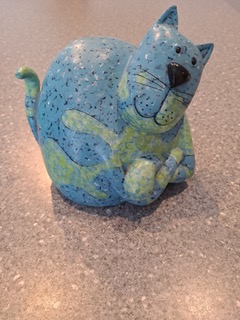 